（１）次の中で大統領でない人物を１人選びなさい。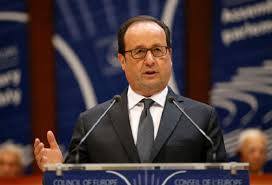 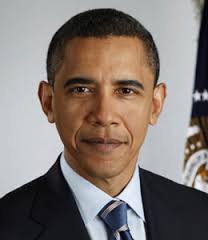 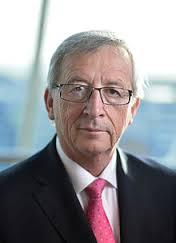 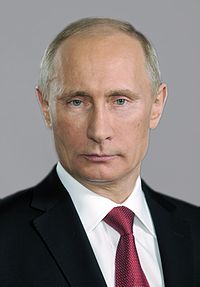 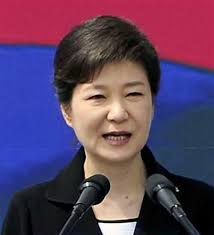 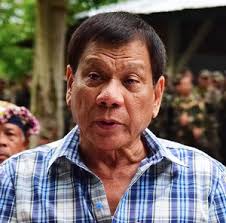 （２）次の中で首相でない人物を１人選びなさい。（２）次の中で首相でない人物を１人選びなさい。（２）次の中で首相でない人物を１人選びなさい。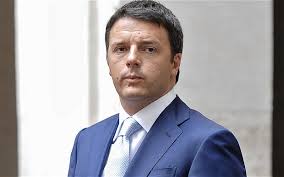 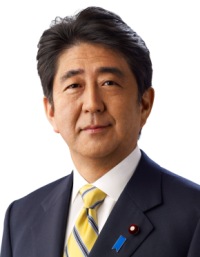 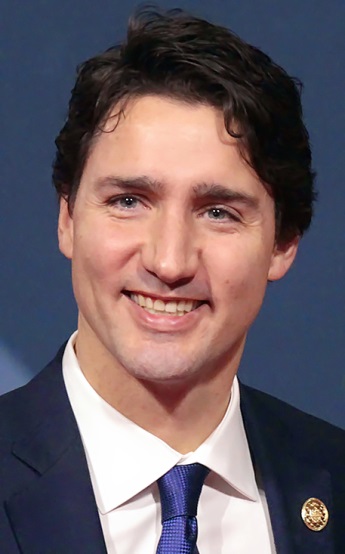 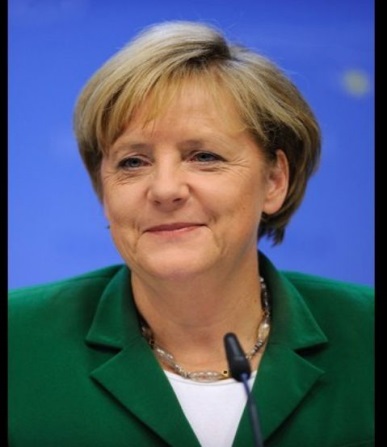 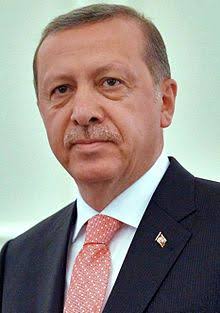 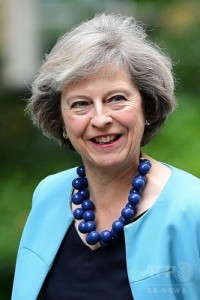 